LAPORANData Collection dan Vulnerability Assesment (VA)Pada Website www.telkom.co.id & www.kejaksaan.go.id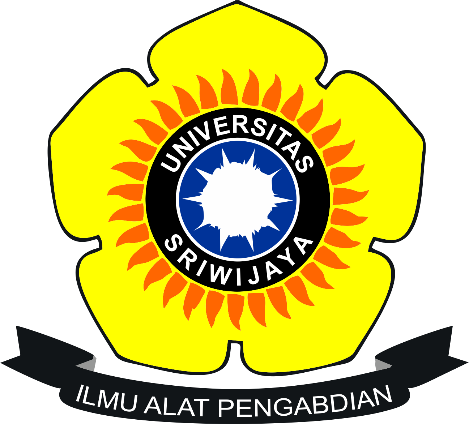 Oleh                        Nama			: Nadia Yuniarti                        NIM			: 09031181520039                        Kelas			: SI Reguler 6AJURUSAN SISTEM INFORMASIFAKULTAS ILMU KOMPUTERUNIVERSITAS SRIWIJAYA2018 Menentukan TargetTarget yang digunakan www.telkom.co.idData Collection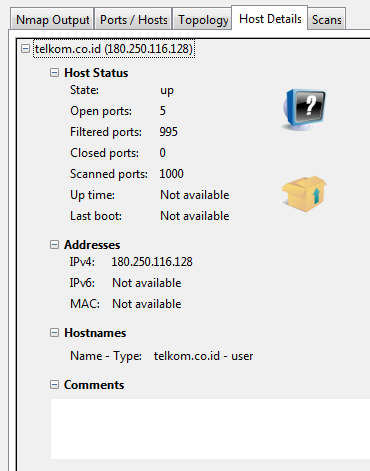 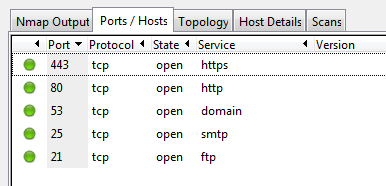 Melakukan tahap awal yaitu Pentest (Penetration Testing) data collection dengan menggunakan  tools seperti nmap dan netcraft. Setelah dilakukan scanning, didapatlah data bahwa telkom.co.id dengan IP address 180.250.116.128 memiliki port terbuka sebanyak 5 port.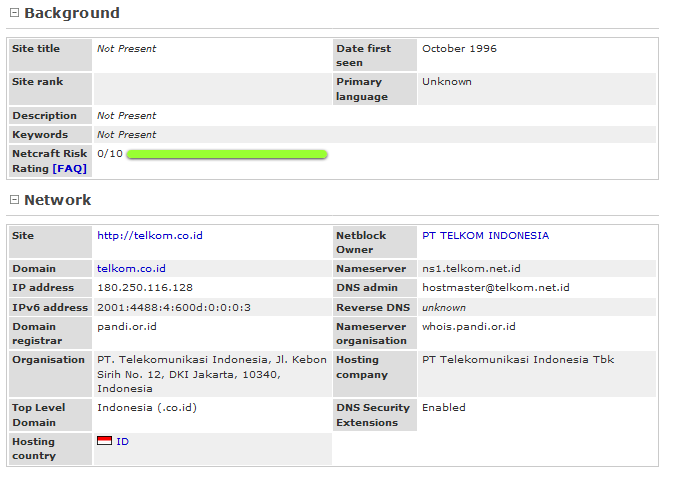 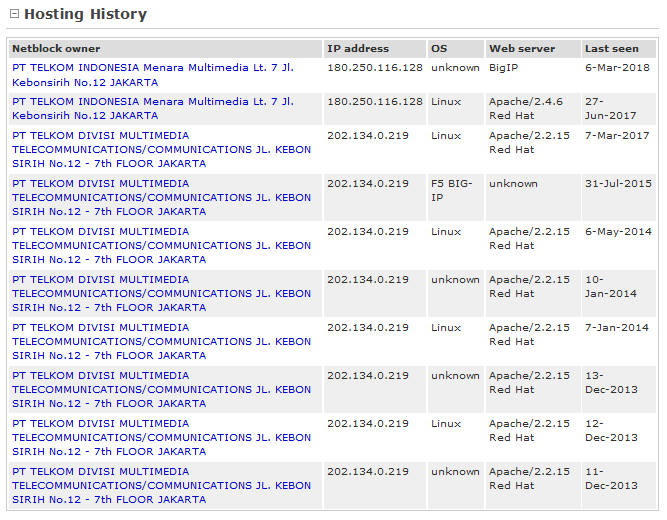 Vulnerability Assesment (VA)Berikut hasil Vulnerability Assesment dengan CVE :CVE-2012-3000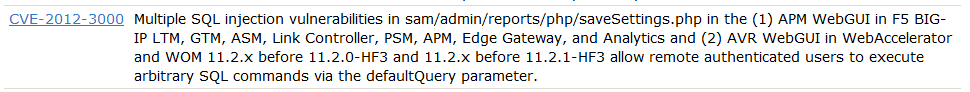 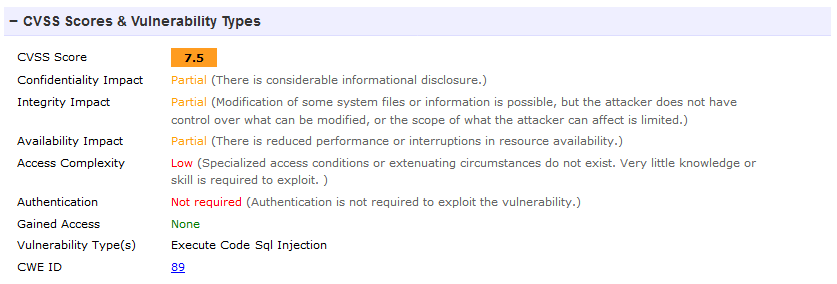 CVE-2012-1493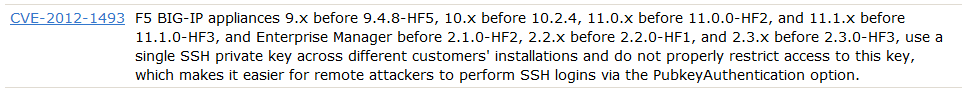 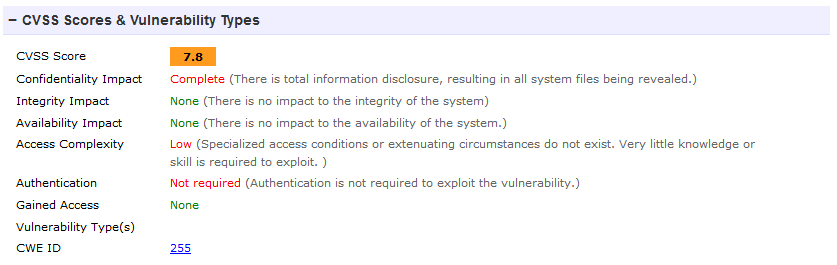 CVE-1999-1550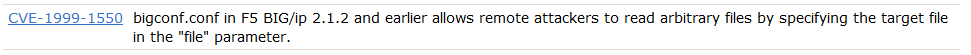 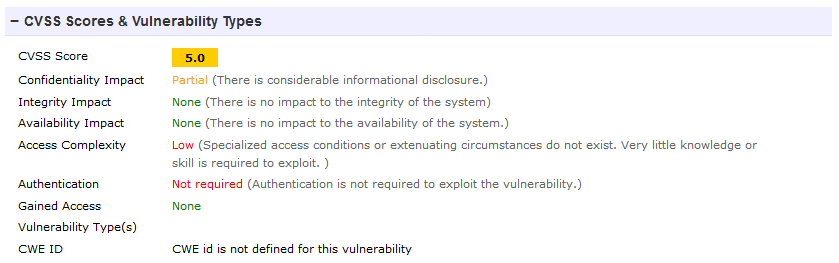 Menentukan TargetTarget yang  digunakan www.kejaksaan.go.idData Collection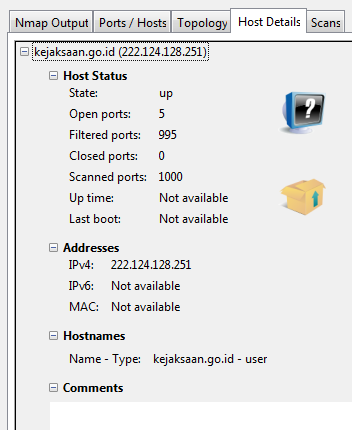 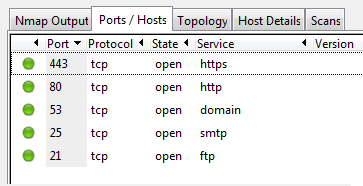 Melakukan tahap awal yaitu Pentest (Penetration Testing) data collection dengan menggunakan  tools seperti nmap dan netcraft. Setelah dilakukan scanning, didapatlah data bahwa kejaksaan.go.id dengan IP address 222.124.128.251 memiliki port terbuka sebanyak 5 port.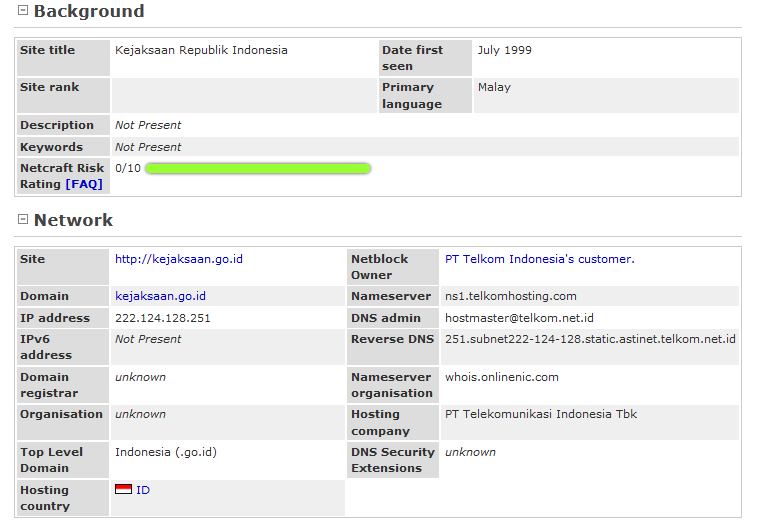 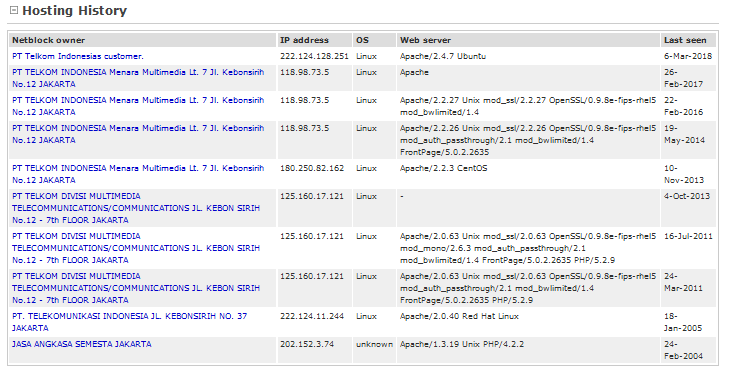 Vulnerability Assesment (VA)Berikut hasil Vulnerability Assesment dengan CVE :CVE-2014-3528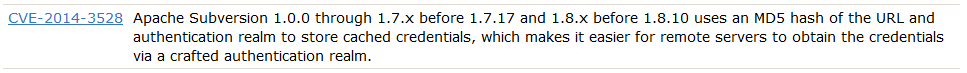 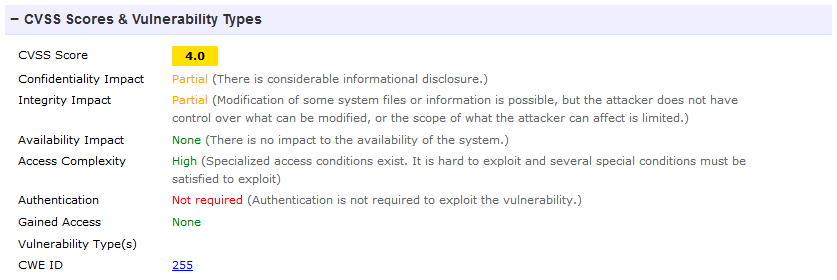 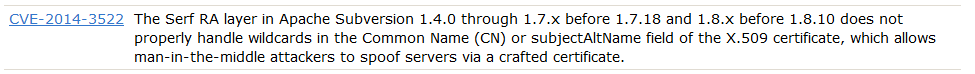 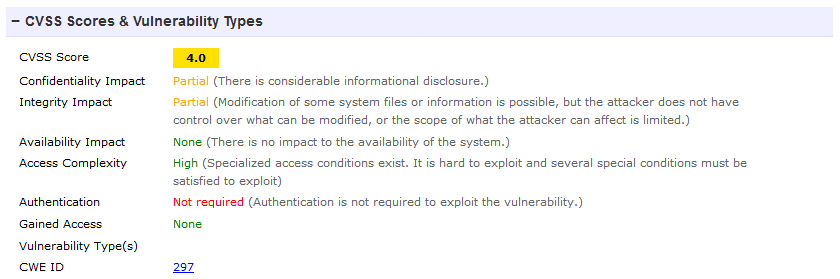 CVE-2013-2071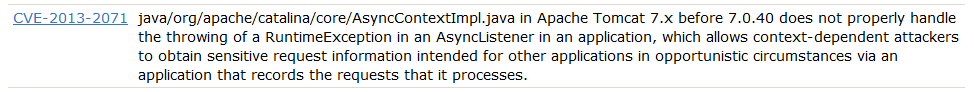 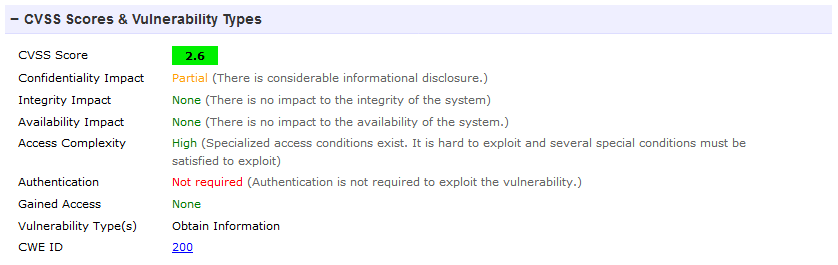 CVE-2013-1862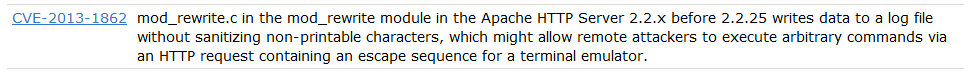 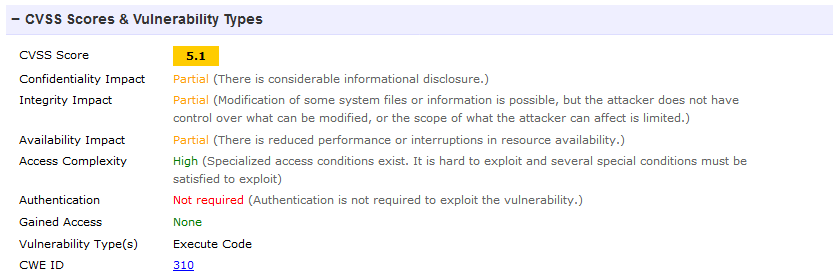 CVE-2013-1845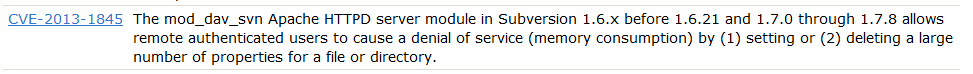 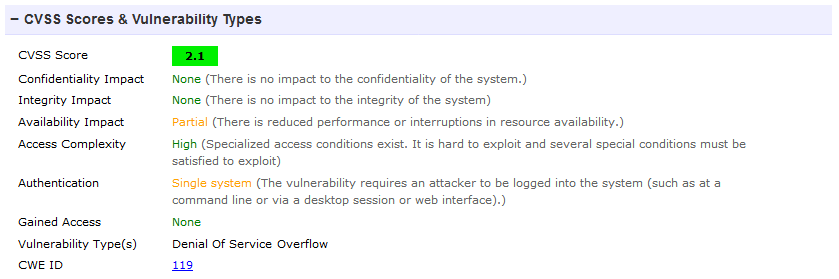 CVE-2014-3522